1.	Regole di gioco (inclusi eventuali limiti di tempo per il giocatore nelle proprie scelte di gioco), regole di determinazione dei risultati e delle vinciteSlot a 5 rulli e 243 ModalitàIstruzioni di giocoNella schermata introduttiva, premere CONTINUA per avviare la partita.Questo gioco utilizza 243 Modalità di Vincita.La puntata totale è pari a 5x il valore del gettone.Per aprire le impostazioni della puntata, premere il pulsante  e quindi selezionare – o + per impostare la puntata totale.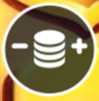 Premere  per attivare/disattivare alcune delle animazioni e dei suoni di vincita, facendo girare i rulli a velocità normale o accelerata.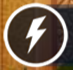 Premere  per fare girare i rulli con la puntata attuale.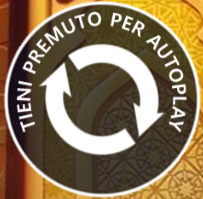 Mentre i rulli girano, il pulsante  diventa . Fare clic su  per terminare l'animazione di gioco e visualizzare subito il risultato del giro.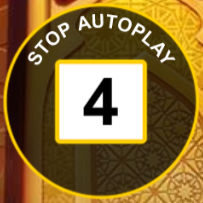 In caso di giro vincente, il campo VINCITA indica i premi accumulati.Viene pagata soltanto la combinazione vincente più alta per simbolo.Le vincite sono calcolate sulla base della tabella dei pagamenti.Le vincite delle Modalità possono essere assegnate da simboli uguali disposti ovunque su rulli adiacenti, a partire dal primo rullo a sinistra.Le vincite delle Modalità sono moltiplicate per il valore del gettone.Le vincite Scatter possono essere assegnate da simboli posti in qualsiasi posizione.Le vincite Scatter sono moltiplicate per la tua puntata totale.AutoplayIn modalità Autoplay i rulli girano automaticamente.Per visualizzare la lista delle opzioni, premere il pulsante AUTOPLAY e quindi selezionare il numero di giri da effettuare automaticamente.Durante la modalità Autoplay, viene mostrato il numero di giri rimanenti. La modalità Autoplay termina quando i rulli hanno girato il numero di volte impostato, quando non si dispone di fondi sufficienti per il giro successivo o quando viene attivata una funzione. È possibile interrompere la modalità Autoplay premendo il pulsante Stop.Tabella dei pagamentiPer accedere alla tabella dei pagamenti, premere  .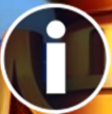 Per spostarsi nella tabella dei pagamenti, scorrere il dito sullo schermo.Per chiudere la tabella e tornare al gioco, premere la freccia indietro.243 ModalitàLe vincite delle Modalità attive sono rappresentate da cornici che compaiono sopra le posizioni dei simboli vincenti.Le vincite delle Modalità possono essere assegnate da simboli uguali disposti ovunque su rulli adiacenti, a partire dal primo rullo a sinistra e in base alla tabella dei pagamenti.Limite Massimo di VincitaIl gioco è provvisto di un limite massimo di vincita. Per maggiori informazioni, consultare la sezione Termini e Condizioni.Simbolo WildIl simbolo Wild, Lampada/Lampada Speciale, può sostituire qualsiasi altro simbolo, tranne quelli del Palazzo e della Pietra, per ottenere la miglior combinazione vincente possibile.Quando si ferma sui rulli, il simbolo Lampada Speciale può assegnare la Funzione Respin, Treasure Chest, Partite Gratis o Mighty Hat.Il simbolo Lampada Speciale può comparire solo sul rullo centrale.Premi BonusSono disponibili 4 Premi Bonus:Il Bonus Grand = 1000x la puntata totale.Il Bonus Major = 500x la puntata totale.Il Bonus Minor = 50x la puntata totale.Il Bonus Mini = 20x la puntata totale.Funzione RespinQuando la Lampada Speciale si ferma sul rullo centrale, può essere assegnata la Funzione Respin.Durante la Funzione Respin, alcuni rulli vengono bloccati in posizione. I rulli non bloccati torneranno a girare.Durante la Funzione Respin, a tutte le vincite delle Modalità sarà applicato un moltiplicatore pari a x1, x2 o x3.Funzione Treasure ChestQuando la Lampada Speciale si ferma sul rullo centrale, può essere assegnata la Funzione Treasure Chest.Sarà quindi assegnato un Forziere contenente un massimo di 5 premi.I possibili premi sono il Bonus Grand, il Bonus Major, il Bonus Minor, il Bonus Mini, un importo in denaro, le Partite Gratis o la Funzione Mighty Hat.I premi in denaro possono essere pari a 1x, 2x, 5x o 10x la puntata totale.I premi saranno assegnati dopo che sono stati rivelati tutti. La funzione sarà quindi completata.Partite gratisQuando la Lampada Speciale si ferma sul rullo centrale, può essere assegnata la Funzione Partite Gratis.Sono assegnate 5 Partite Gratis.Durante le Partite Gratis, i rulli girano automaticamente.Le Partite Gratis sono giocate con la stessa puntata piazzata nel giro che le ha attivate.Durante le Partite Gratis, 3, 4 o 5 simboli del Palazzo assegnano rispettivamente 3, 4 o 5 premi, oltre alle eventuali vincite Scatter.I possibili premi sono il Bonus Grand, il Bonus Major, il Bonus Minor, il Bonus Mini, un importo in denaro o altre 5 Partite Gratis.I premi in denaro possono essere pari a 1x, 2x, 5x o 10x la puntata totale.Durante le Partite Gratis, se il simbolo Lampada Speciale si ferma sul rullo centrale, può assegnare la Funzione Respin, la Funzione Treasure Chest, la Funzione Mighty Hat o 5 Partite Gratis aggiuntive.Funzione Mighty HatQuando la Lampada Speciale si ferma sul rullo centrale, può essere assegnata la Funzione Mighty Hat.Vengono assegnati 9 giri speciali, durante i quali i rulli girano automaticamente.Il simbolo Lampada Speciale che ha attivato la funzione si trasforma in una cornice dorata.Durante la funzione, tutte le cornici vengono mantenute in posizione.Durante la funzione, le eventuali Pietre che si fermano su una posizione vuota assegnano una cornice argentata.Durante la funzione, le eventuali Pietre che si fermano su una posizione con una cornice argentata la rendono dorata.Durante la funzione, le eventuali Pietre che si fermano su una posizione con una cornice dorata la rendono rossa.Se durante la funzione tre Pietre si fermano su uno o più rulli, vengono assegnati altri 3 giri speciali.Tutte le cornici rivelano premi quando si esauriscono i giri speciali. Ogni premio sarà pagato e la funzione sarà quindi completata.I possibili premi sono il Bonus Grand, il Bonus Major, il Bonus Minor o il Bonus Mini per le cornici rosse oppure un importo in denaro per le cornici dorate o argentate.I premi in denaro possono essere pari a 1x, 2x, 5x o 10x la puntata totale.Nota sulle disconnessioniSe ti disconnetti da internet durante:un giro, questo sarà completato automaticamente e le eventuali vincite saranno aggiunte al tuo saldo;una funzione Bonus o un giro attivante, sarai automaticamente indirizzato alla funzione dopo esserti riconnesso;la modalità Autoplay, il giro sarà automaticamente completato ma non ne inizieranno altri.Per visualizzare il risultato del tuo round precedente dopo avere rieffettuato l'accesso al portale, premi ≡ e quindi Cronologia di Gioco.In caso di malfunzionamento, tutte le giocate e le vincite vengono annullate.